空军飞行学员考生报名表省           市            县(市、区)                                 中学 报名和填表须知1.报名前请认真对照《空军飞行学员自荐条件》,各项条件基本符合再报名填表，内容必须真实、不要漏项，班主任和招飞专干应予审查把关；2.报名考生经学校目测摸底和审查同意后，按规定时间地点,持此表、身份证，参加空军招飞初选（可以吃早餐），此表背面《空军招飞初选情况》由空军初选组专家填写；3.此表可用A4纸正反两面打印、复印；4.济南选拔中心微信公众号：“空军济南招飞”，济南选拔中心联系电话:0531-51697487/51655307(传真)，电子信箱:jnxbzx@163.com，欢迎咨询、查询。空军招飞初选情况姓    名性    别性    别民    族民    族一寸免冠照片位置出生日期政   治面   貌政   治面   貌文(理)科文(理)科一寸免冠照片位置身份证号是否应届毕 业 生是否应届毕 业 生一寸免冠照片位置理（文）科年级人数和理（文）科排名 / / /高二期末考试成绩高二期末考试成绩班 主 任班 主 任姓名：手机：姓名：手机：学校生源情    况上届高三毕业人数上届毕业一 本 率上届毕业一 本 率根据目前水平预估高考成绩根据目前水平预估高考成绩一本以上     一本左右二本     一本以上     一本左右二本     现 家 庭住    址联系电话联系电话本人态度签名:签名:签名:签名:签名:签名:关注微信公众号关注微信公众号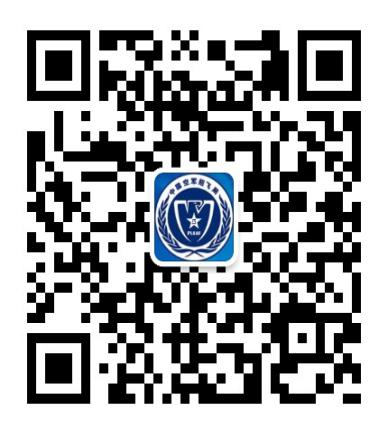 家长态度签名:签名:签名:签名:签名:签名:关注微信公众号关注微信公众号体温眼科视力右眼右眼右眼检查所见医师：检查所见医师：检查所见医师：眼科视力左眼左眼左眼检查所见医师：检查所见医师：检查所见医师：眼科视力医师：医师：医师：检查所见医师：检查所见医师：检查所见医师：眼科色觉检查所见医师：检查所见医师：检查所见医师：外科身高            cm身高            cm体重         kg体重         kg坐高         cm坐高         cm臂长         cm外科检查所见      医师：      医师：      医师：      医师：      医师：      医师：耳鼻喉科耳鼻口腔                                                                                           医师： 耳鼻口腔                                                                                           医师： 耳鼻口腔                                                                                           医师： 耳鼻口腔                                                                                           医师： 耳鼻口腔                                                                                           医师： 耳鼻口腔                                                                                           医师： 耳鼻口腔                                                                                           医师： 病史（现病史，既往史及家族史）：病史（现病史，既往史及家族史）：病史（现病史，既往史及家族史）：病史（现病史，既往史及家族史）：病史（现病史，既往史及家族史）：病史（现病史，既往史及家族史）：病史（现病史，既往史及家族史）：病史（现病史，既往史及家族史）：体检结论      主检：      主检：      主检：合格登记合格登记编号：编号：